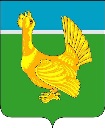 Администрация Верхнекетского районаПОСТАНОВЛЕНИЕО внесении изменений в постановление Администрации Верхнекетского района от 20.02.2021 №126 В соответствии со статьёй 7 Федерального закона от 6 октября 2003 года № 131-ФЗ «Об общих принципах организации местного самоуправления в Российской Федерации», в целях совершенствования муниципального нормативного правового акта, постановляю:1. Внести в постановление Администрации Верхнекетского района от 20.02.2021 №126 «Об утверждении Порядка определения объема и условий предоставления из местного бюджета субсидии на иные цели муниципальным автономным и бюджетным учреждениям для выполнения мероприятий муниципальной программы Развитие комфортной социальной среды Верхнекетского района на 2016-2024 годы, утвержденной постановлением Администрации Верхнекетского района от 15.12.2015 № 1039», следующие изменения: Пункт 13 Порядка определения объема и условий предоставления из местного бюджета субсидии на иные цели муниципальным автономным и бюджетным учреждениям для выполнения мероприятий муниципальной программы Развитие комфортной социальной среды Верхнекетского района на 2016-2024 годы, утвержденной постановлением Администрации Верхнекетского района от 15.12.2015 № 1039, утверждённого указанным постановлением, изложить в следующей редакции:«13. Соглашение заключается не позднее десяти рабочих дней после принятия правового акта Учредителя, указанного в пункте 7 настоящего Порядка.»2. Опубликовать настоящее постановление в информационном вестнике Верхнекетского района «Территория» и разместить на официальном сайте Администрации Верхнекетского района. 3. Настоящее постановление вступает в силу со дня его официального опубликования.И.о.Главы Верхнекетского района                                                               Л.А. ДосужеваО.М.Сыроватская______________________________________________________________________________________Дело-2, УФ-1, УО-1, ДЮСШ-1, Культура-1, ЦБС -1, бух АВР-1, Досужева-1, Сыроватская-1.14 сентября 2022 г.р.п. Белый ЯрВерхнекетского районаТомской области                № 862